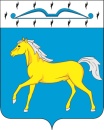 МАЛОМИНУСИНСКИЙ СЕЛЬСКИЙ СОВЕТ ДЕПУТАТОВМИНУСИНСКОГО РАЙОНАКРАСНОЯРСКОГО КРАЯРЕШЕНИЕ01.07.2022                                      с. Малая Минуса                       № 61-РС О принятии отставки и прекращенииполномочий главы Маломинусинского  сельсоветаВ соответствии со статьей 13 Устава Маломинусинского сельсовета, рассмотрев личное заявление главы Маломинусинского сельсовета  об отставке по собственному желанию, Маломинусинский  сельский Совет депутатов  РЕШИЛ: Принять отставку главы Маломинусинского сельсовета Сургутской Ксении Владимировны и прекратить ее полномочия  с 01  июля 2022  года.Возложить временное исполнение полномочий главы Муниципального образования Маломинусинский сельсовет на заместителя главы Бакулину Ольгу Викторовну. 3. Решение вступает в силу со дня подписания.   Председатель сельскогоСовета депутатов                                                              Тютюнникова Т.С.Глава сельсовета                                                                   Сургутская К.В.	